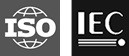 Document type: 	Approved WG 11 documentTitle: 	AHGs Established at 129th MeetingStatus:	ApprovedDate of document:	2020-01-17Source: 	ConvenerExpected action:	No. of pages: 	11Email of convenor: leonardo@chiariglione.org	Committee URL: mpeg.chiariglione.orgINTERNATIONAL ORGANISATION FOR STANDARDISATIONORGANISATION INTERNATIONALE DE NORMALISATIONISO/IEC JTC 1/SC 29/WG 11CODING OF MOVING PICTURES AND AUDIOISO/IEC JTC 1/SC 29/WG 11 N18947January 2020, Brussels, BESource:ConvenorTitle:AHGs Established at 129th MeetingNameAHG on Network-Based Media ProcessingAHG on Network-Based Media ProcessingAHG on Network-Based Media ProcessingMandates1. Explore the potential enhancement of NBMP usage and solicit technical contributions to improve it2. Solicit inputs on the conformance software and test vectors3. Study the relationship with existing WG 11 and SC 42/WG 2 standard 4. Study network-based support of MPEG-I, 5G - MPEG use cases 5. Explore split rendering use-case with NBMP6. Investigate and Solicit new QoS parameters and mapping to consortia QoS parameters7. Investigate the possible benefits of control plane profiling8. Develop the plan for collaboration with other relevant SDOs, e.g., 3GPP SA4, ATSC.1. Explore the potential enhancement of NBMP usage and solicit technical contributions to improve it2. Solicit inputs on the conformance software and test vectors3. Study the relationship with existing WG 11 and SC 42/WG 2 standard 4. Study network-based support of MPEG-I, 5G - MPEG use cases 5. Explore split rendering use-case with NBMP6. Investigate and Solicit new QoS parameters and mapping to consortia QoS parameters7. Investigate the possible benefits of control plane profiling8. Develop the plan for collaboration with other relevant SDOs, e.g., 3GPP SA4, ATSC.1. Explore the potential enhancement of NBMP usage and solicit technical contributions to improve it2. Solicit inputs on the conformance software and test vectors3. Study the relationship with existing WG 11 and SC 42/WG 2 standard 4. Study network-based support of MPEG-I, 5G - MPEG use cases 5. Explore split rendering use-case with NBMP6. Investigate and Solicit new QoS parameters and mapping to consortia QoS parameters7. Investigate the possible benefits of control plane profiling8. Develop the plan for collaboration with other relevant SDOs, e.g., 3GPP SA4, ATSC.ChairmenKyungmo Park (SK Telecom), andIraj Sodagar (Tencent)Kyungmo Park (SK Telecom), andIraj Sodagar (Tencent)Kyungmo Park (SK Telecom), andIraj Sodagar (Tencent)DurationUntil the next MPEG meetingUntil the next MPEG meetingUntil the next MPEG meetingReflector(s)mpeg-nbmp@lists.aau.atmpeg-nbmp@lists.aau.atmpeg-nbmp@lists.aau.atSubscribehttps://lists.aau.at/mailman/listinfo/mpeg-nbmphttps://lists.aau.at/mailman/listinfo/mpeg-nbmphttps://lists.aau.at/mailman/listinfo/mpeg-nbmpMeetingNoneRoom SizeMeetingNameAHG on MPEG Media TransportAHG on MPEG Media TransportAHG on MPEG Media TransportMandates1. Execute work plan on the conformance 2. Study working drafts and the documents related to MMT under ballot 3. Work on Core Experiment on Hyper Media use cases and requirements for MMT extension4. Keep relevant SDOs informed about MMT (ITU-T SG 16, ARIB, 3GPP, ATSC, etc.))1. Execute work plan on the conformance 2. Study working drafts and the documents related to MMT under ballot 3. Work on Core Experiment on Hyper Media use cases and requirements for MMT extension4. Keep relevant SDOs informed about MMT (ITU-T SG 16, ARIB, 3GPP, ATSC, etc.))1. Execute work plan on the conformance 2. Study working drafts and the documents related to MMT under ballot 3. Work on Core Experiment on Hyper Media use cases and requirements for MMT extension4. Keep relevant SDOs informed about MMT (ITU-T SG 16, ARIB, 3GPP, ATSC, etc.))ChairmenKyungmo Park (SK Telecom)Kyungmo Park (SK Telecom)Kyungmo Park (SK Telecom)Durationuntil the next MPEG meetinguntil the next MPEG meetinguntil the next MPEG meetingReflector(s)MMT-TNT@listserv.uni-hannover.deMMT-TNT@listserv.uni-hannover.deMMT-TNT@listserv.uni-hannover.deSubscribeMMT-TNT-request@listserv.uni-hannover.deMMT-TNT-request@listserv.uni-hannover.deMMT-TNT-request@listserv.uni-hannover.deMeetingRoom SizeMeetingNameAHG on Omnidirectional MediA Format (OMAF)AHG on Omnidirectional MediA Format (OMAF)AHG on Omnidirectional MediA Format (OMAF)Mandates1) Study the possible future amendments for OMAF2) Study the technologies under consideration and solicit contributions3) Study OMAFv1 reference software and conformance and solicit contributions on missing parts4) Solicit input on plan for OMAFv2 reference software and conformance5) Study relationship between MIV and OMAF6) Collaborate with relevant SDOs, e.g. VRIF, 3GPP SA41) Study the possible future amendments for OMAF2) Study the technologies under consideration and solicit contributions3) Study OMAFv1 reference software and conformance and solicit contributions on missing parts4) Solicit input on plan for OMAFv2 reference software and conformance5) Study relationship between MIV and OMAF6) Collaborate with relevant SDOs, e.g. VRIF, 3GPP SA41) Study the possible future amendments for OMAF2) Study the technologies under consideration and solicit contributions3) Study OMAFv1 reference software and conformance and solicit contributions on missing parts4) Solicit input on plan for OMAFv2 reference software and conformance5) Study relationship between MIV and OMAF6) Collaborate with relevant SDOs, e.g. VRIF, 3GPP SA4ChairmenSachin Deshpande, Ye-Kui Wang, Youngkwon LimSachin Deshpande, Ye-Kui Wang, Youngkwon LimSachin Deshpande, Ye-Kui Wang, Youngkwon LimDurationUntil the 130th MPEG MeetingUntil the 130th MPEG MeetingUntil the 130th MPEG MeetingReflector(s)gen-sys@lists.aau.atgen-sys@lists.aau.atgen-sys@lists.aau.atSubscribehttp://lists.aau.at/mailman/listinfo/gen-syshttp://lists.aau.at/mailman/listinfo/gen-syshttp://lists.aau.at/mailman/listinfo/gen-sysMeetingSunday 2 PM to 10 PM on 19 April 2020Room Size40MeetingNameAHG on MPEG DASHAHG on MPEG DASHAHG on MPEG DASHMandates1. Study the bandwidth cap signalling of TuC and solicit solution for it2. Further develop xlink resolution rules and constraints by further expanding and refining the TuC section on this topic.3. Develop a solution for wall clock time based MPD events as document in ad-insertion section of TuC4. Study technologies under consideration (TuC; NXXXX) and defect under investigation (DuI, NXXXX)5. Continue to work on conformance and reference software1. Study the bandwidth cap signalling of TuC and solicit solution for it2. Further develop xlink resolution rules and constraints by further expanding and refining the TuC section on this topic.3. Develop a solution for wall clock time based MPD events as document in ad-insertion section of TuC4. Study technologies under consideration (TuC; NXXXX) and defect under investigation (DuI, NXXXX)5. Continue to work on conformance and reference software1. Study the bandwidth cap signalling of TuC and solicit solution for it2. Further develop xlink resolution rules and constraints by further expanding and refining the TuC section on this topic.3. Develop a solution for wall clock time based MPD events as document in ad-insertion section of TuC4. Study technologies under consideration (TuC; NXXXX) and defect under investigation (DuI, NXXXX)5. Continue to work on conformance and reference softwareChairmenIraj Sodagar, Christian Timmerer, Ali C. BegenIraj Sodagar, Christian Timmerer, Ali C. BegenIraj Sodagar, Christian Timmerer, Ali C. BegenDurationUntil MPEG 130Until MPEG 130Until MPEG 130Reflector(s)dash@lists.aau.atdash@lists.aau.atdash@lists.aau.atSubscribehttps://lists.aau.at/mailman/listinfo/dashhttps://lists.aau.at/mailman/listinfo/dashhttps://lists.aau.at/mailman/listinfo/dashMeetingRoom SizeMeetingConference calls:Mandate 1: Feb 11, 9-10:30 PSTMandate 2: Mar 3, 9-10:30 PSTMandate 3: Mar 17, 9-10:30 PSTNameAHG on MPEG UDAHG on MPEG UDAHG on MPEG UDMandates1. Update the WD of 3rd ed. MPEG-21UD2. Solicit new technologies and use cases1. Update the WD of 3rd ed. MPEG-21UD2. Solicit new technologies and use cases1. Update the WD of 3rd ed. MPEG-21UD2. Solicit new technologies and use casesChairmenSanghyun Joo (MForus), Mihai Mitrea (IMT)Sanghyun Joo (MForus), Mihai Mitrea (IMT)Sanghyun Joo (MForus), Mihai Mitrea (IMT)DurationUntil the next MPEG meetingUntil the next MPEG meetingUntil the next MPEG meetingReflector(s)user@lists.uni-klu.ac.atuser@lists.uni-klu.ac.atuser@lists.uni-klu.ac.atSubscribehttps://lists.aau.at/mailman/listinfo/userhttps://lists.aau.at/mailman/listinfo/userhttps://lists.aau.at/mailman/listinfo/userMeetingSunday before meetingRoom Size20MeetingNameAhG on MPEG-I VisualAhG on MPEG-I VisualAhG on MPEG-I VisualMandates1. Prepare working draft for immersive video2. Update test model and reference software for immersive video3. Define CTC for immersive video4. Carry on core experiments of immersive video5. Call for test materials for MPEG-I Visual6. Carry out exploration experiments on immersive video7. Investigate the use of content captured by plenoptic camera systems in immersive video applications1. Prepare working draft for immersive video2. Update test model and reference software for immersive video3. Define CTC for immersive video4. Carry on core experiments of immersive video5. Call for test materials for MPEG-I Visual6. Carry out exploration experiments on immersive video7. Investigate the use of content captured by plenoptic camera systems in immersive video applications1. Prepare working draft for immersive video2. Update test model and reference software for immersive video3. Define CTC for immersive video4. Carry on core experiments of immersive video5. Call for test materials for MPEG-I Visual6. Carry out exploration experiments on immersive video7. Investigate the use of content captured by plenoptic camera systems in immersive video applicationsChairmenLu Yu (chair), Joel Jung, Bart Kroon, Jill Boyce, Mehrdad Teratani (co-chairs)Lu Yu (chair), Joel Jung, Bart Kroon, Jill Boyce, Mehrdad Teratani (co-chairs)Lu Yu (chair), Joel Jung, Bart Kroon, Jill Boyce, Mehrdad Teratani (co-chairs)DurationUntil next MPEG meetingUntil next MPEG meetingUntil next MPEG meetingReflector(s)mpeg-i-visual@lists.aau.atmpeg-i-visual@lists.aau.atmpeg-i-visual@lists.aau.atSubscribehttps://lists.aau.at/mailman/listinfo/mpeg-i-visualhttps://lists.aau.at/mailman/listinfo/mpeg-i-visualhttps://lists.aau.at/mailman/listinfo/mpeg-i-visualMeetingCall on Feb. 4, Feb. 25, Mar. 24 (all 16:00–17:00 CET)Room Size60MeetingSaturday (9:00-18:00) and Sunday (9:00-18:00) before next MPEG meetingNameAhG on Essential Video CodingAhG on Essential Video CodingAhG on Essential Video CodingMandates1. Finalize the text for DIS ballot of MPEG-5 EVC (ISO/IEC 23094-1) 2. Finalize the text for Test Model 4 of EVC (ETM 4.0)3. Coordinate development of the ETM 4.0 software and its distribution 4. Discuss Verification Testing process for EVC 5. Study the requirements for EVC conformance testing6. Prepare an initial Working Draft (WD1) of a conformance specification7. Produce an initial list of conformance bitstreams 8. Discuss input documents to MPEG 129 relating to EVC1. Finalize the text for DIS ballot of MPEG-5 EVC (ISO/IEC 23094-1) 2. Finalize the text for Test Model 4 of EVC (ETM 4.0)3. Coordinate development of the ETM 4.0 software and its distribution 4. Discuss Verification Testing process for EVC 5. Study the requirements for EVC conformance testing6. Prepare an initial Working Draft (WD1) of a conformance specification7. Produce an initial list of conformance bitstreams 8. Discuss input documents to MPEG 129 relating to EVC1. Finalize the text for DIS ballot of MPEG-5 EVC (ISO/IEC 23094-1) 2. Finalize the text for Test Model 4 of EVC (ETM 4.0)3. Coordinate development of the ETM 4.0 software and its distribution 4. Discuss Verification Testing process for EVC 5. Study the requirements for EVC conformance testing6. Prepare an initial Working Draft (WD1) of a conformance specification7. Produce an initial list of conformance bitstreams 8. Discuss input documents to MPEG 129 relating to EVCChairmenKen McCannKen McCannKen McCannDurationUntil next MPEG meetingUntil next MPEG meetingUntil next MPEG meetingReflector(s)mpeg-5@lists.aau.atmpeg-5@lists.aau.atmpeg-5@lists.aau.atSubscribehttps://lists.aau.at/mailman/listinfo/mpeg-5https://lists.aau.at/mailman/listinfo/mpeg-5https://lists.aau.at/mailman/listinfo/mpeg-5Meeting09:00-13:00 Sunday before MPEGRoom Size40MeetingNameAHG on Low Complexity Enhancement Video CodingAHG on Low Complexity Enhancement Video CodingAHG on Low Complexity Enhancement Video CodingMandates1. Prepare the DIS text of MPEG-5 LCEVC (ISO/IEC 23094-2) 2. Coordinate development of the LTM 4.0 software and its distribution3. Finalize the text for Test Model 4 of LCEVC (LTM 4.0)4. Create a Disposition of Comments Report (DoCR)5. Coordinate crosscheck and provision of validation results for LTM 3.0.and LTM 4.06. Conduct core experiment on embedded user data 7. Discuss input documents to MPEG 130 relating to LCEVC1. Prepare the DIS text of MPEG-5 LCEVC (ISO/IEC 23094-2) 2. Coordinate development of the LTM 4.0 software and its distribution3. Finalize the text for Test Model 4 of LCEVC (LTM 4.0)4. Create a Disposition of Comments Report (DoCR)5. Coordinate crosscheck and provision of validation results for LTM 3.0.and LTM 4.06. Conduct core experiment on embedded user data 7. Discuss input documents to MPEG 130 relating to LCEVC1. Prepare the DIS text of MPEG-5 LCEVC (ISO/IEC 23094-2) 2. Coordinate development of the LTM 4.0 software and its distribution3. Finalize the text for Test Model 4 of LCEVC (LTM 4.0)4. Create a Disposition of Comments Report (DoCR)5. Coordinate crosscheck and provision of validation results for LTM 3.0.and LTM 4.06. Conduct core experiment on embedded user data 7. Discuss input documents to MPEG 130 relating to LCEVCChairmenWalt Husak, Simone FerraraWalt Husak, Simone FerraraWalt Husak, Simone FerraraDurationUntil next MPEG meetingUntil next MPEG meetingUntil next MPEG meetingReflector(s)vcexp@lists.aau.atvcexp@lists.aau.atvcexp@lists.aau.atSubscribeTo subscribe, send e-mail to https://lists.aau.at/mailman/listinfo/vcexpTo subscribe, send e-mail to https://lists.aau.at/mailman/listinfo/vcexpTo subscribe, send e-mail to https://lists.aau.at/mailman/listinfo/vcexpMeeting3 conf. callRoom Size30MeetingSaturday and Sunday before next MPEG meetingNameAHG on Compression of Neural Networks for Multimedia Content Description and AnalysisAHG on Compression of Neural Networks for Multimedia Content Description and AnalysisAHG on Compression of Neural Networks for Multimedia Content Description and AnalysisMandates1. Collect more diverse types of models and test data for further use cases, working towards a CfP for incremental network representation2. Perform the CEs and analyse the results3. Improve the working draft and test model4. Continue analyzing the state of the art in NN compression and exchange formats 5. Continue interaction with SC42, FG ML5G, NNEF, ONNX and the AI/ML community1. Collect more diverse types of models and test data for further use cases, working towards a CfP for incremental network representation2. Perform the CEs and analyse the results3. Improve the working draft and test model4. Continue analyzing the state of the art in NN compression and exchange formats 5. Continue interaction with SC42, FG ML5G, NNEF, ONNX and the AI/ML community1. Collect more diverse types of models and test data for further use cases, working towards a CfP for incremental network representation2. Perform the CEs and analyse the results3. Improve the working draft and test model4. Continue analyzing the state of the art in NN compression and exchange formats 5. Continue interaction with SC42, FG ML5G, NNEF, ONNX and the AI/ML communityChairmenWerner Bailer (werner.bailer@joanneum.at)Sungmoon Chun (smchun@insignal.co.kr)Wei Wang (rick.wang@futurewei.com)Werner Bailer (werner.bailer@joanneum.at)Sungmoon Chun (smchun@insignal.co.kr)Wei Wang (rick.wang@futurewei.com)Werner Bailer (werner.bailer@joanneum.at)Sungmoon Chun (smchun@insignal.co.kr)Wei Wang (rick.wang@futurewei.com)Durationuntil next MPEG meetinguntil next MPEG meetinguntil next MPEG meetingReflector(s)mpeg-nnr@lists.aau.atmpeg-nnr@lists.aau.atmpeg-nnr@lists.aau.atSubscribehttps://lists.aau.at/mailman/listinfo/mpeg-nnrhttps://lists.aau.at/mailman/listinfo/mpeg-nnrhttps://lists.aau.at/mailman/listinfo/mpeg-nnrMeetingSaturday (14:00-18.00) and Sunday (9.00-18.00) prior to 130th meetingRoom Size50MeetingNameAHG on Application FormatsAHG on Application FormatsAHG on Application FormatsMandatesCMAF (Common Media Application Format)1. Study the TuC/DuI and solicit further input and feedback2. Study the Exploration documents and provide feedback3. Solicit feedback on CDAM1 for additional CMAF HEVC Media Profiles   4. Solicit further contributions on CMAF conformance and test vectors MIAF (Multi-Image Application Format)1. Study conformance and reference software for MIAF2. Solicit text to convert the TuC for MIAF into a Working Draft for AMD 2VIMAF (Visual Identity Application Format)1. To continue developing reference software and conformanceCMAF (Common Media Application Format)1. Study the TuC/DuI and solicit further input and feedback2. Study the Exploration documents and provide feedback3. Solicit feedback on CDAM1 for additional CMAF HEVC Media Profiles   4. Solicit further contributions on CMAF conformance and test vectors MIAF (Multi-Image Application Format)1. Study conformance and reference software for MIAF2. Solicit text to convert the TuC for MIAF into a Working Draft for AMD 2VIMAF (Visual Identity Application Format)1. To continue developing reference software and conformanceCMAF (Common Media Application Format)1. Study the TuC/DuI and solicit further input and feedback2. Study the Exploration documents and provide feedback3. Solicit feedback on CDAM1 for additional CMAF HEVC Media Profiles   4. Solicit further contributions on CMAF conformance and test vectors MIAF (Multi-Image Application Format)1. Study conformance and reference software for MIAF2. Solicit text to convert the TuC for MIAF into a Working Draft for AMD 2VIMAF (Visual Identity Application Format)1. To continue developing reference software and conformanceChairmenKrasimir Kolarov; Cyril ConcolatoKrasimir Kolarov; Cyril ConcolatoKrasimir Kolarov; Cyril ConcolatoDurationuntil 130th meetinguntil 130th meetinguntil 130th meetingReflector(s)CMAF - mpeg-cmaf@lists.aau.atMIAF, VIAF - mpeg-maf-dev@lists.aau.atCMAF - mpeg-cmaf@lists.aau.atMIAF, VIAF - mpeg-maf-dev@lists.aau.atCMAF - mpeg-cmaf@lists.aau.atMIAF, VIAF - mpeg-maf-dev@lists.aau.atSubscribeCMAF - https://lists.aau.at/mailman/listinfo/mpeg-cmafMIAF, VIAF - https://lists.aau.at/mailman/listinfo/mpeg-maf-devCMAF - https://lists.aau.at/mailman/listinfo/mpeg-cmafMIAF, VIAF - https://lists.aau.at/mailman/listinfo/mpeg-maf-devCMAF - https://lists.aau.at/mailman/listinfo/mpeg-cmafMIAF, VIAF - https://lists.aau.at/mailman/listinfo/mpeg-maf-devMeetingRoom SizeMeetingMIAF Conference call, March 13, 2020, 17:00-19:00 CETNameAHG on Systems Technologies for PCCAHG on Systems Technologies for PCCAHG on Systems Technologies for PCCMandates1. Study and solicit contributions regarding TuC.2. Conduct core experiments 3. Contribute to the development of video decoding interface and scene description1. Study and solicit contributions regarding TuC.2. Conduct core experiments 3. Contribute to the development of video decoding interface and scene description1. Study and solicit contributions regarding TuC.2. Conduct core experiments 3. Contribute to the development of video decoding interface and scene descriptionChairmenYoungkwon Lim, Sebastian SchwarzYoungkwon Lim, Sebastian SchwarzYoungkwon Lim, Sebastian SchwarzDurationUntil the next meetingUntil the next meetingUntil the next meetingReflector(s)mpeg-3dgc@gti.ssr.upm.es and gen-sys@lists.aau.at (messages should be sent to both reflectors)mpeg-3dgc@gti.ssr.upm.es and gen-sys@lists.aau.at (messages should be sent to both reflectors)mpeg-3dgc@gti.ssr.upm.es and gen-sys@lists.aau.at (messages should be sent to both reflectors)SubscribeMeetingRoom SizeMeeting- F2F meeting  + Date : around the week of 3/16 (to be confirmed)  + Place : To be announced on the reflectorNameAHG on Video Decoding InterfaceAHG on Video Decoding InterfaceAHG on Video Decoding InterfaceMandates1. To disseminate in the JVET group WD of Video Decoding Interface for Immersive Media2. To facilitate participation of relevant JVET meetings and discussions which happens before the start of MPEG meeting3. To study development of VVC (ISO/IEC 23090-3) and solicit contributions regarding realization of video decoder interface for VVC4. To analyse the capabilities of existing Video Decoding Interfaces (e.g., Khronos OpenMAX) and the features of video coding specification (e.g. HEVC, VVC) against the Requirements for Immersive Media Access and Delivery in N18767 and identify the relevant gaps and necessary features to be worked on.5. To manage software development projects1. To disseminate in the JVET group WD of Video Decoding Interface for Immersive Media2. To facilitate participation of relevant JVET meetings and discussions which happens before the start of MPEG meeting3. To study development of VVC (ISO/IEC 23090-3) and solicit contributions regarding realization of video decoder interface for VVC4. To analyse the capabilities of existing Video Decoding Interfaces (e.g., Khronos OpenMAX) and the features of video coding specification (e.g. HEVC, VVC) against the Requirements for Immersive Media Access and Delivery in N18767 and identify the relevant gaps and necessary features to be worked on.5. To manage software development projects1. To disseminate in the JVET group WD of Video Decoding Interface for Immersive Media2. To facilitate participation of relevant JVET meetings and discussions which happens before the start of MPEG meeting3. To study development of VVC (ISO/IEC 23090-3) and solicit contributions regarding realization of video decoder interface for VVC4. To analyse the capabilities of existing Video Decoding Interfaces (e.g., Khronos OpenMAX) and the features of video coding specification (e.g. HEVC, VVC) against the Requirements for Immersive Media Access and Delivery in N18767 and identify the relevant gaps and necessary features to be worked on.5. To manage software development projectsChairmenYoungkwon Lim, Emmanuel Thomas, Thomas StockhammerYoungkwon Lim, Emmanuel Thomas, Thomas StockhammerYoungkwon Lim, Emmanuel Thomas, Thomas StockhammerDurationUntil the next MPEG meetingUntil the next MPEG meetingUntil the next MPEG meetingReflector(s)gen-sys@lists.aau.atgen-sys@lists.aau.atgen-sys@lists.aau.atSubscribehttps://lists.aau.at/mailman/listinfo/gen-syshttps://lists.aau.at/mailman/listinfo/gen-syshttps://lists.aau.at/mailman/listinfo/gen-sysMeeting11:00 - 13:00 on Sunday before the MPEG meetingRoom Size40MeetingNameAhG on Video Coding for MachinesAhG on Video Coding for MachinesAhG on Video Coding for MachinesMandates1. To collect use cases and related requirements for description and compression of video for machine analysis2. To collect use cases and related requirements for combined human/machine-oriented video representation and compression3. To promote video coding for machine and invite video compression and machine vision experts4. To collect data sets, ground truth and metrics5. To compare performance of analysis using original data vs. analysis using compressed features at different bit rates in the typical cases of object detection6. To collect evidence on the level of achievability of combined human/machine-oriented video representation and compression7. Prepare HEVC coded video and results achieved for the key tasks based upon the coded video8. Encourage experts to provide feature stream codecs9. Encourage experts to provide uncompressed bitstream from feature extractor10. Refine the VCM Pipeline in the Use Cases and Requirements Document1. To collect use cases and related requirements for description and compression of video for machine analysis2. To collect use cases and related requirements for combined human/machine-oriented video representation and compression3. To promote video coding for machine and invite video compression and machine vision experts4. To collect data sets, ground truth and metrics5. To compare performance of analysis using original data vs. analysis using compressed features at different bit rates in the typical cases of object detection6. To collect evidence on the level of achievability of combined human/machine-oriented video representation and compression7. Prepare HEVC coded video and results achieved for the key tasks based upon the coded video8. Encourage experts to provide feature stream codecs9. Encourage experts to provide uncompressed bitstream from feature extractor10. Refine the VCM Pipeline in the Use Cases and Requirements Document1. To collect use cases and related requirements for description and compression of video for machine analysis2. To collect use cases and related requirements for combined human/machine-oriented video representation and compression3. To promote video coding for machine and invite video compression and machine vision experts4. To collect data sets, ground truth and metrics5. To compare performance of analysis using original data vs. analysis using compressed features at different bit rates in the typical cases of object detection6. To collect evidence on the level of achievability of combined human/machine-oriented video representation and compression7. Prepare HEVC coded video and results achieved for the key tasks based upon the coded video8. Encourage experts to provide feature stream codecs9. Encourage experts to provide uncompressed bitstream from feature extractor10. Refine the VCM Pipeline in the Use Cases and Requirements DocumentChairmenPatrick Dong, Yuan ZhangPatrick Dong, Yuan ZhangPatrick Dong, Yuan ZhangDurationUntil the next MPEG meetingUntil the next MPEG meetingUntil the next MPEG meetingReflector(s)mpeg-vcm@lists.aau.atmpeg-vcm@lists.aau.atmpeg-vcm@lists.aau.atSubscribehttps://lists.aau.at/mailman/listinfo/mpeg-vcmhttps://lists.aau.at/mailman/listinfo/mpeg-vcmhttps://lists.aau.at/mailman/listinfo/mpeg-vcmMeeting14:00-18:00 Saturday and 09:00-18:00 Sunday before MPEG 130Room Size50MeetingNameAHG on MPEG-I Architectures and RequirementsAHG on MPEG-I Architectures and RequirementsAHG on MPEG-I Architectures and RequirementsMandates1. To prepare the requirements for MPEG-I phase 2 for public availability2. To Study the subphases of MPEG-I and prepare a more concrete definition of phase 2b3. To study and propose updates to N18767 (Requirements for Immersive Media Access and Delivery);4. To refine and verify the architectures for Immersive Services5. To update the “Overview of Immersive Media Standards”1. To prepare the requirements for MPEG-I phase 2 for public availability2. To Study the subphases of MPEG-I and prepare a more concrete definition of phase 2b3. To study and propose updates to N18767 (Requirements for Immersive Media Access and Delivery);4. To refine and verify the architectures for Immersive Services5. To update the “Overview of Immersive Media Standards”1. To prepare the requirements for MPEG-I phase 2 for public availability2. To Study the subphases of MPEG-I and prepare a more concrete definition of phase 2b3. To study and propose updates to N18767 (Requirements for Immersive Media Access and Delivery);4. To refine and verify the architectures for Immersive Services5. To update the “Overview of Immersive Media Standards”ChairmenThomas Stockhammer (tsto@qti.qualcomm.com)Rob Koenen (rob@tiledmedia.com)Mary-Luc Champel (champelmaryluc@xiaomi.com)Schuyler Quackenbush (srq@audioresearchlabs.com)Jaeyeon Song (jy_song@samsung.com)Thomas Stockhammer (tsto@qti.qualcomm.com)Rob Koenen (rob@tiledmedia.com)Mary-Luc Champel (champelmaryluc@xiaomi.com)Schuyler Quackenbush (srq@audioresearchlabs.com)Jaeyeon Song (jy_song@samsung.com)Thomas Stockhammer (tsto@qti.qualcomm.com)Rob Koenen (rob@tiledmedia.com)Mary-Luc Champel (champelmaryluc@xiaomi.com)Schuyler Quackenbush (srq@audioresearchlabs.com)Jaeyeon Song (jy_song@samsung.com)DurationUntil MPEG 130Until MPEG 130Until MPEG 130Reflector(s)mpeg-i@lists.aau.atmpeg-i@lists.aau.atmpeg-i@lists.aau.atSubscribehttps://lists.aau.at/mailman/listinfo/mpeg-ihttps://lists.aau.at/mailman/listinfo/mpeg-ihttps://lists.aau.at/mailman/listinfo/mpeg-iMeetingSunday morning before 130, 50 people, coordinated with MPEG-I Scene DescriptionRoom Size50Meeting2 calls may be set upNameMPEG-21 Contracts to Smart ContractsMPEG-21 Contracts to Smart ContractsMPEG-21 Contracts to Smart ContractsMandates1. Implement the chain XML/RDF > JSON > Abstract Syntax Tree > Smart Contract using Liquidity for the last conversion2. Solicit further industry participation and contributions in the area of smart contracts (e.g., use cases & requirements)3. Identify / create tools for converting MPEG IPR Ontology based contracts to smart contracts (e.g., Golang, Michelson, Solidity, Move)4. Explore the use of MPEG IPR Ontologies as smart contracts in IM AF (ISO/IEC 23000-12) & possibly CMAF (ISO/IEC 23000-19)1. Implement the chain XML/RDF > JSON > Abstract Syntax Tree > Smart Contract using Liquidity for the last conversion2. Solicit further industry participation and contributions in the area of smart contracts (e.g., use cases & requirements)3. Identify / create tools for converting MPEG IPR Ontology based contracts to smart contracts (e.g., Golang, Michelson, Solidity, Move)4. Explore the use of MPEG IPR Ontologies as smart contracts in IM AF (ISO/IEC 23000-12) & possibly CMAF (ISO/IEC 23000-19)1. Implement the chain XML/RDF > JSON > Abstract Syntax Tree > Smart Contract using Liquidity for the last conversion2. Solicit further industry participation and contributions in the area of smart contracts (e.g., use cases & requirements)3. Identify / create tools for converting MPEG IPR Ontology based contracts to smart contracts (e.g., Golang, Michelson, Solidity, Move)4. Explore the use of MPEG IPR Ontologies as smart contracts in IM AF (ISO/IEC 23000-12) & possibly CMAF (ISO/IEC 23000-19)ChairmenPanos Kudumakis (QMUL), Xin Wang (MediaTek)Panos Kudumakis (QMUL), Xin Wang (MediaTek)Panos Kudumakis (QMUL), Xin Wang (MediaTek)DurationUntil next MPEG meetingUntil next MPEG meetingUntil next MPEG meetingReflector(s)smart-contracts@lists.aau.atsmart-contracts@lists.aau.atsmart-contracts@lists.aau.atSubscribehttps://lists.aau.at/mailman/listinfo/smart-contractshttps://lists.aau.at/mailman/listinfo/smart-contractshttps://lists.aau.at/mailman/listinfo/smart-contractsMeetingRoom Size10MeetingNameAHG on MPEG-I Audio and Audio MaintenanceAHG on MPEG-I Audio and Audio MaintenanceAHG on MPEG-I Audio and Audio MaintenanceMandates1. Execute Workplan on MPEG-I Audio2. Execute Pilot Subjective Test 3. Progress the Draft Call for Proposals document and all supporting documents that are referenced in the Call.4. Study MPEG-I Test and Evaluation Procedures 5. Collect test material that conforms to MPEG-I Audio Encoder Input Format6. Maintain Audio-related conformance data and reference software1. Execute Workplan on MPEG-I Audio2. Execute Pilot Subjective Test 3. Progress the Draft Call for Proposals document and all supporting documents that are referenced in the Call.4. Study MPEG-I Test and Evaluation Procedures 5. Collect test material that conforms to MPEG-I Audio Encoder Input Format6. Maintain Audio-related conformance data and reference software1. Execute Workplan on MPEG-I Audio2. Execute Pilot Subjective Test 3. Progress the Draft Call for Proposals document and all supporting documents that are referenced in the Call.4. Study MPEG-I Test and Evaluation Procedures 5. Collect test material that conforms to MPEG-I Audio Encoder Input Format6. Maintain Audio-related conformance data and reference softwareChairmenSchuyler Quackenbush (ARL) srq at audioresearchlabs . comSchuyler Quackenbush (ARL) srq at audioresearchlabs . comSchuyler Quackenbush (ARL) srq at audioresearchlabs . comDurationUntil 130th MPEG MeetingUntil 130th MPEG MeetingUntil 130th MPEG MeetingReflector(s)mpeg-audio-call@audioresearchlabs.commpeg-audio-call@audioresearchlabs.commpeg-audio-call@audioresearchlabs.comSubscribe•	To subscribe or unsubscribe to the list, send email tothe AhG Chair•	To post on the mailing list, send email to mpeg-audio-call@ audioresearchlabs.com Note that posting is blocked for non-members•	To subscribe or unsubscribe to the list, send email tothe AhG Chair•	To post on the mailing list, send email to mpeg-audio-call@ audioresearchlabs.com Note that posting is blocked for non-members•	To subscribe or unsubscribe to the list, send email tothe AhG Chair•	To post on the mailing list, send email to mpeg-audio-call@ audioresearchlabs.com Note that posting is blocked for non-membersMeetingYesRoom Size40MeetingWeb AhG meetings as follows:All meeting times are 1000-1200 EasternDate and Meeting topic: 	Fri Jan 31, Workplan status, Progress documents Fri Feb 14, Workplan status, Progress Wed Mar 4, Workplan status, Progress documents Fri Mar 20, Preparation for Pilot Test, Workplan status, Progress documentsF2F meeting prior to 130th MPEG meeting at MPEG meeting venue on MPEG-I topics:•	1000-1800 on Sunday, all MPEG-I topicsF2F meeting prior to 130th MPEG meeting at MPEG meeting venue on MPEG-I topics:•	1000-1800 on Sunday, all MPEG-I topicsNameAHG on MPEG File FormatsAHG on MPEG File FormatsAHG on MPEG File FormatsMandates1. Support the groups using the file formats (including audio, DASH, CMAF, OMAF, MORE, MIAF, PCC, NBMP et al.)2. Study the Technologies under Consideration and Working Draft documents and propose improvements. Study the defect reports and propose corrigendum text.3. Maintain and update the conformance streams, reference software, white papers and one-pagers, and registration authority, as needed. Study whether conformance checking can be (maybe partially) automated using Kaitai.4. Check the specifications for unregistered MIME types and parameters and start registering them. Audit files as needed for the MP4RA. 5. Study derived visual tracks and propose derivations based on the provisional architecture; correct existing proposals to match the architecture.6. Study in-band events and round-trip, and the processing model, with DASH event messages, including fragmentation/de-fragmentation of files with event messages, and multiplexing. Study the WD on the DASHEventMessage track format.7. Study presentations with many similar tracks (e.g. MPEG-I) and their compaction.1. Support the groups using the file formats (including audio, DASH, CMAF, OMAF, MORE, MIAF, PCC, NBMP et al.)2. Study the Technologies under Consideration and Working Draft documents and propose improvements. Study the defect reports and propose corrigendum text.3. Maintain and update the conformance streams, reference software, white papers and one-pagers, and registration authority, as needed. Study whether conformance checking can be (maybe partially) automated using Kaitai.4. Check the specifications for unregistered MIME types and parameters and start registering them. Audit files as needed for the MP4RA. 5. Study derived visual tracks and propose derivations based on the provisional architecture; correct existing proposals to match the architecture.6. Study in-band events and round-trip, and the processing model, with DASH event messages, including fragmentation/de-fragmentation of files with event messages, and multiplexing. Study the WD on the DASHEventMessage track format.7. Study presentations with many similar tracks (e.g. MPEG-I) and their compaction.1. Support the groups using the file formats (including audio, DASH, CMAF, OMAF, MORE, MIAF, PCC, NBMP et al.)2. Study the Technologies under Consideration and Working Draft documents and propose improvements. Study the defect reports and propose corrigendum text.3. Maintain and update the conformance streams, reference software, white papers and one-pagers, and registration authority, as needed. Study whether conformance checking can be (maybe partially) automated using Kaitai.4. Check the specifications for unregistered MIME types and parameters and start registering them. Audit files as needed for the MP4RA. 5. Study derived visual tracks and propose derivations based on the provisional architecture; correct existing proposals to match the architecture.6. Study in-band events and round-trip, and the processing model, with DASH event messages, including fragmentation/de-fragmentation of files with event messages, and multiplexing. Study the WD on the DASHEventMessage track format.7. Study presentations with many similar tracks (e.g. MPEG-I) and their compaction.ChairmenDavid Singer (Apple) and Per Fröjdh (Ericsson)David Singer (Apple) and Per Fröjdh (Ericsson)David Singer (Apple) and Per Fröjdh (Ericsson)DurationUntil next meetingUntil next meetingUntil next meetingReflector(s)mp4-sys@lists.aau.atmp4-sys@lists.aau.atmp4-sys@lists.aau.atSubscribehttps://lists.aau.at/mailman/listinfo/mp4-syshttps://lists.aau.at/mailman/listinfo/mp4-syshttps://lists.aau.at/mailman/listinfo/mp4-sysMeetingRoom SizeMeetingNameAHG on Genomic Information RepresentationAHG on Genomic Information RepresentationAHG on Genomic Information RepresentationMandates1. To disseminate the information and coordinate the activities jointly carried out by ISO/IEC JTC 1/SC 29/WG 11 and ISO TC 276/WG 5 to other ISO TCs, GA4GH and other organizations.2. To discuss and coordinate WG 11 contributions to relevant bioinformatics conferences and events.   3. To collect contributions to the MPEG-G best practice document4. To collect additional test data useful to be used for the core experiments on Part 6.5. To investigate privacy protection methods for genomic data and understand how MPEG-G can support their implementation.6. To compile common test conditions for the evaluation of MPEG-G performance.7. To carry on and evaluate the results of four core experiments on MPEG-G Part 61. To disseminate the information and coordinate the activities jointly carried out by ISO/IEC JTC 1/SC 29/WG 11 and ISO TC 276/WG 5 to other ISO TCs, GA4GH and other organizations.2. To discuss and coordinate WG 11 contributions to relevant bioinformatics conferences and events.   3. To collect contributions to the MPEG-G best practice document4. To collect additional test data useful to be used for the core experiments on Part 6.5. To investigate privacy protection methods for genomic data and understand how MPEG-G can support their implementation.6. To compile common test conditions for the evaluation of MPEG-G performance.7. To carry on and evaluate the results of four core experiments on MPEG-G Part 61. To disseminate the information and coordinate the activities jointly carried out by ISO/IEC JTC 1/SC 29/WG 11 and ISO TC 276/WG 5 to other ISO TCs, GA4GH and other organizations.2. To discuss and coordinate WG 11 contributions to relevant bioinformatics conferences and events.   3. To collect contributions to the MPEG-G best practice document4. To collect additional test data useful to be used for the core experiments on Part 6.5. To investigate privacy protection methods for genomic data and understand how MPEG-G can support their implementation.6. To compile common test conditions for the evaluation of MPEG-G performance.7. To carry on and evaluate the results of four core experiments on MPEG-G Part 6ChairmenM. Golebiewsky (HITS), J. Delgado (UPC), M. Mattavelli (EPFL)M. Golebiewsky (HITS), J. Delgado (UPC), M. Mattavelli (EPFL)M. Golebiewsky (HITS), J. Delgado (UPC), M. Mattavelli (EPFL)DurationUntil 130th MPEG meetingUntil 130th MPEG meetingUntil 130th MPEG meetingReflector(s)genome_compression@listes.epfl.chgenome_compression@listes.epfl.chgenome_compression@listes.epfl.chSubscribeTo subscribe, send email to genome_compression-subscribe@listes.epfl.chTo subscribe, send email to genome_compression-subscribe@listes.epfl.chTo subscribe, send email to genome_compression-subscribe@listes.epfl.chMeetingYesRoom Size25MeetingSaturday and Sunday before the 130 MPEG meeting.Starting at 14h till 21h on Saturday, and from 9h to 20h on Sunday.NameAHG on MPEG-I Scene DescriptionAHG on MPEG-I Scene DescriptionAHG on MPEG-I Scene DescriptionMandates1. Complete the analysis of the capabilities of glTF against the requirements for MPEG-I Scene description (N18965), in particular taking into account MPEG-I Phase 2a (see clause 3 of N18965).2. Refine the scope, architecture and normative aspects of the MPEG-I standard on “Scene Description” in N190703. Refine and complete the development process as documented in N19072 (Process)4. Develop a data model for the MPEG-I Scene Description by extending the glTF2.0 data model and taking into account MPEG media, system and delivery.5. Harmonize with the MPEG-I audio work and integrate audio into the Scene Description6. Harmonize with the MPEG-I 3DG/video/systems work and integrate video/3D/systems relevant metadata into the Scene Description7. Collect relevant scenarios and test assets that support the development of the MPEG-I Scene description work8. Study the architecture of the Video Decoding Interface (N19068), map this to the MPEG-I Scene Description architecture and align the terminology.9. Review and progress the technologies in the TuC (N19071).10. Monitor ongoing scene description related work in the industry and in other organizations1. Complete the analysis of the capabilities of glTF against the requirements for MPEG-I Scene description (N18965), in particular taking into account MPEG-I Phase 2a (see clause 3 of N18965).2. Refine the scope, architecture and normative aspects of the MPEG-I standard on “Scene Description” in N190703. Refine and complete the development process as documented in N19072 (Process)4. Develop a data model for the MPEG-I Scene Description by extending the glTF2.0 data model and taking into account MPEG media, system and delivery.5. Harmonize with the MPEG-I audio work and integrate audio into the Scene Description6. Harmonize with the MPEG-I 3DG/video/systems work and integrate video/3D/systems relevant metadata into the Scene Description7. Collect relevant scenarios and test assets that support the development of the MPEG-I Scene description work8. Study the architecture of the Video Decoding Interface (N19068), map this to the MPEG-I Scene Description architecture and align the terminology.9. Review and progress the technologies in the TuC (N19071).10. Monitor ongoing scene description related work in the industry and in other organizations1. Complete the analysis of the capabilities of glTF against the requirements for MPEG-I Scene description (N18965), in particular taking into account MPEG-I Phase 2a (see clause 3 of N18965).2. Refine the scope, architecture and normative aspects of the MPEG-I standard on “Scene Description” in N190703. Refine and complete the development process as documented in N19072 (Process)4. Develop a data model for the MPEG-I Scene Description by extending the glTF2.0 data model and taking into account MPEG media, system and delivery.5. Harmonize with the MPEG-I audio work and integrate audio into the Scene Description6. Harmonize with the MPEG-I 3DG/video/systems work and integrate video/3D/systems relevant metadata into the Scene Description7. Collect relevant scenarios and test assets that support the development of the MPEG-I Scene description work8. Study the architecture of the Video Decoding Interface (N19068), map this to the MPEG-I Scene Description architecture and align the terminology.9. Review and progress the technologies in the TuC (N19071).10. Monitor ongoing scene description related work in the industry and in other organizationsChairmen• Thomas Stockhammer (tsto@qti.qualcomm.com)• Mary-Luc Champel (champelmaryluc@xiaomi.com)• Ozgur Oyman (ozgur.oyman@intel.com)• Thomas Stockhammer (tsto@qti.qualcomm.com)• Mary-Luc Champel (champelmaryluc@xiaomi.com)• Ozgur Oyman (ozgur.oyman@intel.com)• Thomas Stockhammer (tsto@qti.qualcomm.com)• Mary-Luc Champel (champelmaryluc@xiaomi.com)• Ozgur Oyman (ozgur.oyman@intel.com)Durationuntil MPEG#130until MPEG#130until MPEG#130Reflector(s)mpeg-i-scene@lists.aau.atmpeg-i-scene@lists.aau.atmpeg-i-scene@lists.aau.atSubscribehttps://lists.aau.at/mailman/listinfo/mpeg-i-scenehttps://lists.aau.at/mailman/listinfo/mpeg-i-scenehttps://lists.aau.at/mailman/listinfo/mpeg-i-sceneMeetingSunday, Apr 19 14 -19 local time (following MPEG-I Architecture/Req and VDI)Room Size50Meeting2 conference calls•	Tuesday, Feb 18 15-17 cet•	Thursday, Mar 12 15-17 cetNameAH on MPEG & 5GAH on MPEG & 5GAH on MPEG & 5GMandates1. Continue the study of 5G use cases, requirements, specifications and new work items that could be relevant to MPEG work.2. Identify potential new MPEG activities that can help the industry deploy applications, including media services, over 5G.3. Provide initial requirements for the identified new MPEG activities.1. Continue the study of 5G use cases, requirements, specifications and new work items that could be relevant to MPEG work.2. Identify potential new MPEG activities that can help the industry deploy applications, including media services, over 5G.3. Provide initial requirements for the identified new MPEG activities.1. Continue the study of 5G use cases, requirements, specifications and new work items that could be relevant to MPEG work.2. Identify potential new MPEG activities that can help the industry deploy applications, including media services, over 5G.3. Provide initial requirements for the identified new MPEG activities.ChairmenIgor Curcio, igor.curcio@nokia.com Emmanuel Thomas, emmanuel.thomas@tno.nlOzgur Oyman, ozgur.oyman@intel.comIgor Curcio, igor.curcio@nokia.com Emmanuel Thomas, emmanuel.thomas@tno.nlOzgur Oyman, ozgur.oyman@intel.comIgor Curcio, igor.curcio@nokia.com Emmanuel Thomas, emmanuel.thomas@tno.nlOzgur Oyman, ozgur.oyman@intel.comDurationUntil MPEG 130Until MPEG 130Until MPEG 130Reflector(s)mpeg-and-5g@lists.aau.atmpeg-and-5g@lists.aau.atmpeg-and-5g@lists.aau.atSubscribehttps://lists.aau.at/mailman/listinfo/mpeg-and-5ghttps://lists.aau.at/mailman/listinfo/mpeg-and-5ghttps://lists.aau.at/mailman/listinfo/mpeg-and-5gMeetingSaturday before MPEG 130 at 14:00-18:00Room Size25MeetingNameAHG on MPEG Organization and ProcessesAHG on MPEG Organization and ProcessesAHG on MPEG Organization and ProcessesMandates1. Discuss the Draft Recommendations in N19154 and agree on the implementation details in the Systems subgroup1. Discuss the Draft Recommendations in N19154 and agree on the implementation details in the Systems subgroup1. Discuss the Draft Recommendations in N19154 and agree on the implementation details in the Systems subgroupChairmenIgor Curcio, igor.curcio@nokia.comAli C. Begen, ali.begen@ozyegin.edu.trIgor Curcio, igor.curcio@nokia.comAli C. Begen, ali.begen@ozyegin.edu.trIgor Curcio, igor.curcio@nokia.comAli C. Begen, ali.begen@ozyegin.edu.trDurationUntil MPEG 130Until MPEG 130Until MPEG 130Reflector(s)mpeg-org@lists.aau.atmpeg-org@lists.aau.atmpeg-org@lists.aau.atSubscribehttps://lists.aau.at/mailman/listinfo/mpeg-orghttps://lists.aau.at/mailman/listinfo/mpeg-orghttps://lists.aau.at/mailman/listinfo/mpeg-orgMeetingConference call one month before the MPEG 130 meetingRoom SizeMeetingNameAHG on Font FormatAHG on Font FormatAHG on Font FormatMandates1. To study the technical issues outlined in the liaison statements from SC34 (m52545) and from CSS WG (m52854)2. Identify possible approaches to solving confirmed technical issues, and communicate with the members of CSS WG to discuss and resolve any identified ambiguities that need clarifications, or requirements for new features and technology to support new functionality.3. Develop and propose to WG11 the items that would become the basis for a new work item, and suggest a way forward.1. To study the technical issues outlined in the liaison statements from SC34 (m52545) and from CSS WG (m52854)2. Identify possible approaches to solving confirmed technical issues, and communicate with the members of CSS WG to discuss and resolve any identified ambiguities that need clarifications, or requirements for new features and technology to support new functionality.3. Develop and propose to WG11 the items that would become the basis for a new work item, and suggest a way forward.1. To study the technical issues outlined in the liaison statements from SC34 (m52545) and from CSS WG (m52854)2. Identify possible approaches to solving confirmed technical issues, and communicate with the members of CSS WG to discuss and resolve any identified ambiguities that need clarifications, or requirements for new features and technology to support new functionality.3. Develop and propose to WG11 the items that would become the basis for a new work item, and suggest a way forward.ChairmenVladimir Levantovsky (Monotype)Vladimir Levantovsky (Monotype)Vladimir Levantovsky (Monotype)DurationUntil 130th WG11 meetingUntil 130th WG11 meetingUntil 130th WG11 meetingReflector(s)mpeg - OTspec @ yahoogroups . com [remove spaces]mpeg - OTspec @ yahoogroups . com [remove spaces]mpeg - OTspec @ yahoogroups . com [remove spaces]Subscribehttp://groups.yahoo.com/group/mpeg-OTspec/joinhttp://groups.yahoo.com/group/mpeg-OTspec/joinhttp://groups.yahoo.com/group/mpeg-OTspec/joinMeetingRoom SizeMeetingNameAhG on Point Cloud CompressionAhG on Point Cloud CompressionAhG on Point Cloud CompressionMandatesImprove documentation material for V-PCC and G-PCCUpdate the TMs (SW and documentation) during the editing periodCoordinate activities on the V-PCC Reference SW and G-PCC Reference SWUpdate the CTC and provide updated anchor pointsConduct the PCC experiments for future enhancementsSolicit contributions on profiles and conformance for V-PCC and G-PCCSolicit contributions for making the V-PCC framework more genericSolicit contributions on additional PCC use casesSolicit contributions on evaluating the current V-PCC and G-PCC specifications against requirementsSolicit contributions on SEI messages for V-PCCCoordinate scientific and technical dissemination of PCCCoordinate communications of PCC to fairs, exhibitions, workshops and enrich www.mpeg-pcc.org with relevant information about PCC, create Wikipedia pages on PCCSolicit additional data sets for all categoriesSolicit contributions to encapsulate V-PCC and G-PCC in scene graphImprove documentation material for V-PCC and G-PCCUpdate the TMs (SW and documentation) during the editing periodCoordinate activities on the V-PCC Reference SW and G-PCC Reference SWUpdate the CTC and provide updated anchor pointsConduct the PCC experiments for future enhancementsSolicit contributions on profiles and conformance for V-PCC and G-PCCSolicit contributions for making the V-PCC framework more genericSolicit contributions on additional PCC use casesSolicit contributions on evaluating the current V-PCC and G-PCC specifications against requirementsSolicit contributions on SEI messages for V-PCCCoordinate scientific and technical dissemination of PCCCoordinate communications of PCC to fairs, exhibitions, workshops and enrich www.mpeg-pcc.org with relevant information about PCC, create Wikipedia pages on PCCSolicit additional data sets for all categoriesSolicit contributions to encapsulate V-PCC and G-PCC in scene graphImprove documentation material for V-PCC and G-PCCUpdate the TMs (SW and documentation) during the editing periodCoordinate activities on the V-PCC Reference SW and G-PCC Reference SWUpdate the CTC and provide updated anchor pointsConduct the PCC experiments for future enhancementsSolicit contributions on profiles and conformance for V-PCC and G-PCCSolicit contributions for making the V-PCC framework more genericSolicit contributions on additional PCC use casesSolicit contributions on evaluating the current V-PCC and G-PCC specifications against requirementsSolicit contributions on SEI messages for V-PCCCoordinate scientific and technical dissemination of PCCCoordinate communications of PCC to fairs, exhibitions, workshops and enrich www.mpeg-pcc.org with relevant information about PCC, create Wikipedia pages on PCCSolicit additional data sets for all categoriesSolicit contributions to encapsulate V-PCC and G-PCC in scene graphChairmenRalf Schaefer (Chair), Khaled Mammou, Madhukar BudagaviRalf Schaefer (Chair), Khaled Mammou, Madhukar BudagaviRalf Schaefer (Chair), Khaled Mammou, Madhukar BudagaviDurationUntil 130th MPEG MeetingUntil 130th MPEG MeetingUntil 130th MPEG MeetingReflector(s)mpeg-3dgc AT gti. ssr. upm. esmpeg-3dgc AT gti. ssr. upm. esmpeg-3dgc AT gti. ssr. upm. esSubscribeTo subscribe, send email to https://mx.gti.ssr.upm.es/mailman/listinfo/mpeg-3dgcTo subscribe, send email to https://mx.gti.ssr.upm.es/mailman/listinfo/mpeg-3dgcTo subscribe, send email to https://mx.gti.ssr.upm.es/mailman/listinfo/mpeg-3dgcMeetingSunday before the MPEG meetingRoom Size70: 09h00 to 18h00MeetingNameAhG on IoMTAhG on IoMTAhG on IoMTMandatesSolicit contributions on IoMT technologies and use casesCoordinate the activities related to IoMT DisseminationSolicit contributions on IoMT technologies and use casesCoordinate the activities related to IoMT DisseminationSolicit contributions on IoMT technologies and use casesCoordinate the activities related to IoMT DisseminationChairmenMihai Mitrea, Sang-Kyun Kim, Sungmoon ChunMihai Mitrea, Sang-Kyun Kim, Sungmoon ChunMihai Mitrea, Sang-Kyun Kim, Sungmoon ChunDurationUntil 130th MPEG MeetingUntil 130th MPEG MeetingUntil 130th MPEG MeetingReflector(s)MIoTW@lists.aau.atMIoTW@lists.aau.atMIoTW@lists.aau.atSubscribehttp://lists.uni-klu.ac.at/mailman/options/MIoTWhttp://lists.uni-klu.ac.at/mailman/options/MIoTWhttp://lists.uni-klu.ac.at/mailman/options/MIoTWMeetingSunday before the MPEG meetingRoom SizeMeeting14h00 to 18h002020